Name         M Arif Program        Bs MLT 4th semester Course Title:  Computer Applications ID NO               15042Assignment  Computer ApplicationsInstructor        Zakir Rahim Date           27 June 2020Computer Applications  (Major Assignment)Q. Different types of transmission media?Your answer should include:Brief description of each media.CharacteristicsBenefits and limitations (if any)Use appropriated diagram for each media type.Types of Transmission Media : In data communication terminology, a transmission medium is a physical path between the transmitter and the receiver i.e it is the channel through which data is sent from one place to another. Transmission Media is broadly classified into the following types:Characteristics:A good transmission medium should  provide communication with the good quality at long distance .  For voice communication quality of communication and determinated  by the  voice quilty  .For date communication  , however  the quality of communication by the determined by the effective data rate of communication .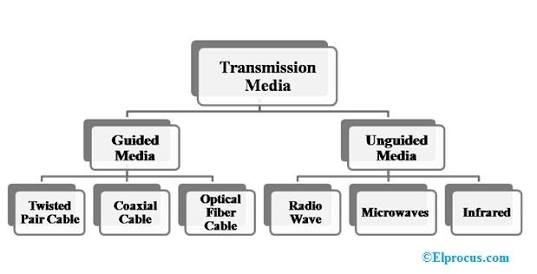 1. Guided Media:
It is also referred to as Wired or Bounded transmission media. Signals being transmitted are directed and confined in a narrow pathway by using physical links.Features:High SpeedSecureUsed for comparatively shorter distancesThere are 3 major types of Guided Media:(i) Twisted Pair Cable –
It consists of 2 separately insulated conductor wires wound about each other. Generally, several such pairs are bundled together in a protective sheath. They are the most widely used Transmission Media. Twisted Pair is of two types:Unshielded Twisted Pair (UTP):
This type of cable has the ability to block interference and does not depend on a physical shield for this purpose. It is used for telephonic applications.Advantages:Least expensiveEasy to installHigh speed capacityDisadvantages:Susceptible to external interferenceLower capacity and performance in comparison to STPShort distance transmission due to attenuationShielded Twisted Pair (STP).
This type of cable consists of a special jacket to block external interference. It is used in fast-data-rate Ethernet and in voice and data channels of telephone lines.Advantages:Better performance at a higher data rate in comparison to UTPEliminates crosstalkComparitively fasterDisadvantages:Comparitively difficult to install and manufactureMore expensiveBulky(ii) Coaxial Cable –
It has an outer plastic covering containing 2 parallel conductors each having a separate insulated protection cover. Coaxial cable transmits information in two modes: Baseband mode(dedicated cable bandwidth) and Broadband mode(cable bandwidth is split into separate ranges). Cable TVs and analog television networks widely use Coaxial cables.Advantages:High BandwidthBetter noise ImmunityEasy to install and expandInexpensiveDisadvantages:Single cable failure can disrupt the entire network(iii) Optical Fibre Cable –
It uses the concept of reflection of light through a core made up of glass or plastic. The core is surrounded by a less dense glass or plastic covering called the cladding. It is used for transmission of large volumes of data.Advantages:Increased capacity and bandwidthLight weightLess signal attenuationImmunity to electromagnetic interferenceResistance to corrosive materialsDisadvantages:Difficult to install and maintainHigh costFragileunidirectional, ie, will need another fibre, if we need bidirectional communication2. Unguided Media:
It is also referred to as Wireless or Unbounded transmission media.No physical medium is required for the transmission of electromagnetic signals.Features:Signal is broadcasted through airLess SecureUsed for larger distancesThere are 3 major types of Unguided Media:(i) Radio waves –
These are easy to generate and can penetrate through buildings. The sending and receiving antennas need not be aligned. Frequency Range:3KHz – 1GHz. AM and FM radios and cordless phones use Radiowaves for transmission.Further Categorized as (i) Terrestrial and (ii) Satellite.(ii) Microwaves –
It is a line of sight transmission i.e. the sending and receiving antennas need to be properly aligned with each other. The distance covered by the signal is directly proportional to the height of the antenna. Frequency Range:1GHz – 300GHz. These are majorly used for mobile phone communication and television distribution.(iii) Infrared –
Infrared waves are used for very short distance communication. They cannot penetrate through obstacles. This prevents interference between systems. Frequency Range:300GHz – 400THz. It is used in TV remotes, wireless mouse, keyboard, printer, etc.